Кружок  «Патриотическое воспитание»На занятиях кружка «Патриотическое воспитание» учащиеся имеют возможность приобщиться к духовному опыту великого творческого наследия наших предков.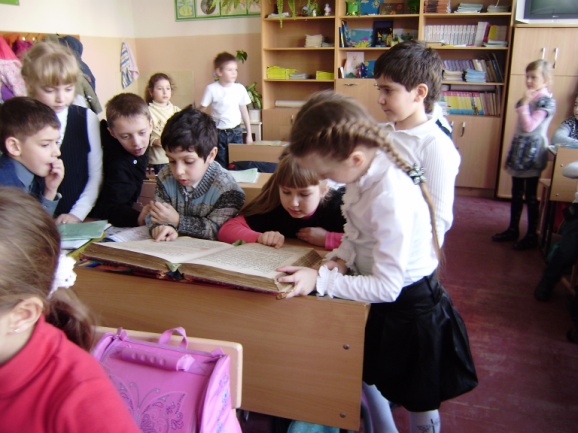 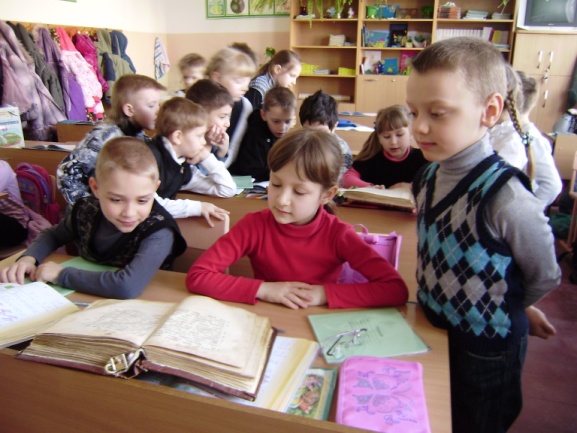 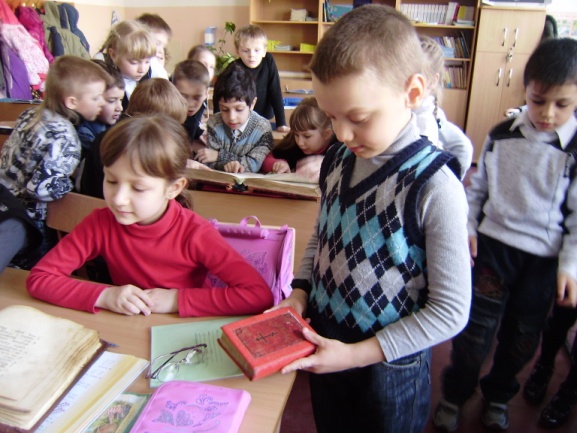 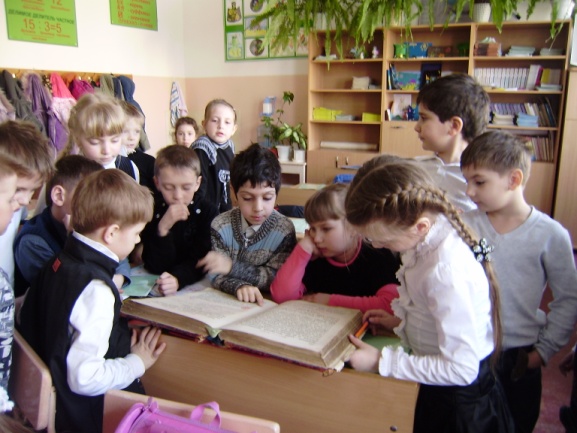 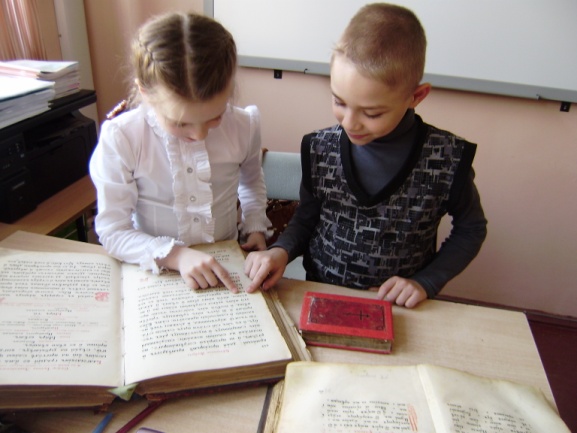 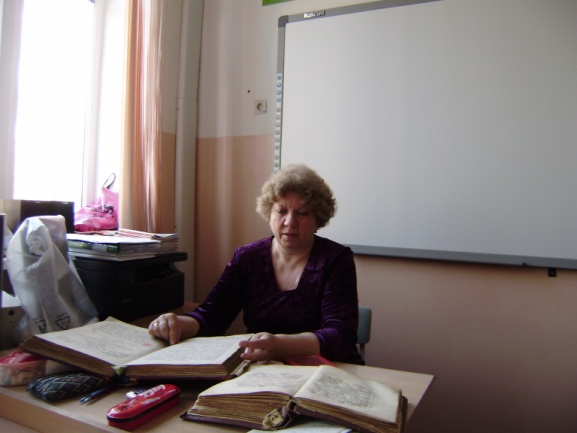 